Об утверждении программыпрофилактики рисков причинения вреда (ущерба) охраняемым законом ценностям при осуществлении муниципального контроля в сфере благоустройства на 2024 год	В соответствии с Федеральным законом от 31.07.2020 № 248-ФЗ «О государственном контроле (надзоре) и муниципальном контроле в Российской Федерации», на основании постановления Правительства Российской Федерации от 25.06.2021 № 990 «Об утверждении Правил разработки и утверждения контрольными (надзорными) органами программы профилактики рисков причинения вреда (ущерба) охраняемым законом ценностям», решения Совета депутатов сельского поселения Ульт-Ягун от 30.08.2021 № 147 «Об утверждении положения о муниципальном контроле в сфере благоустройства»:1.	Утвердить Программу профилактики рисков причинения вреда (ущерба) охраняемым законом ценностям при осуществлении муниципального контроля в сфере благоустройства на 2024 год согласно приложению, к настоящему постановлению.2. 	Обнародовать настоящее постановление на официальном сайте администрации сельского поселения Ульт-Ягун.3. 	Настоящее постановление вступает в силу после его официального обнародования.4.	Контроль за выполнением настоящего постановления возложить на заместителя главы сельского поселения Ульт-Ягун.Глава сельского поселения Ульт-Ягун                                           М.В. ЯковиноваПриложение к проектупостановления администрациисельского поселения Ульт-Ягунот 00.00.2023 года № 000Программа профилактики рисков причинения вреда (ущерба) охраняемым законом ценностям при осуществлении муниципального контроля в сфере благоустройства на 2024 год (далее – Программа)Анализ текущего состояния осуществления вида муниципального контроля, описание текущего уровня развития профилактической деятельности контрольного органа, характеристика проблем, на решение которых направлена ПрограммаВид осуществляемого муниципального контроля – муниципальный контроль в сфере благоустройства. Муниципальный контроль в сфере благоустройства осуществляется на территории сельского поселения Ульт-Ягун.Администрация сельского поселения Ульт-Ягун является органом, уполномоченным на осуществление муниципального контроля в сфере благоустройства (далее - Администрация, контрольный орган).Обеспечение функций контрольного органа осуществляет служба жилищно-коммунального хозяйства и благоустройства администрации сельского поселения Ульт-Ягун (далее – Управление).1.3. Предметом муниципального контроля является соблюдение контролируемыми лицами обязательных требований, установленных законодательством в отношении благоустройства территории, а именно:- соблюдение правил благоустройства территории сельского поселения Ульт-Ягун, требований к обеспечению доступности для инвалидов объектов социальной, инженерной и транспортной инфраструктур и предоставляемых услуг.1.4.	Объектами контроля являются:1) деятельность, действия (бездействие) граждан и организаций, в рамках которых должны соблюдаться обязательные требования, в том числе предъявляемые к гражданам и организациям, осуществляющим деятельность, действия (бездействие) в сфере благоустройства на территории сельского поселения Ульт-Ягун;2) здания, помещения, сооружения, линейные объекты, земельные и лесные участки, оборудование, устройства, предметы, материалы, транспортные средства и другие объекты, которыми граждане и организации владеют и (или) пользуются и к которым правилами благоустройства предъявляются обязательные требования.1.5.	Под контролируемыми лицами при осуществлении муниципального контроля понимаются граждане и организации, указанные в статье 31 Федерального закона № 248-ФЗ, деятельность, действия или результаты деятельности, которых либо производственные объекты, находящиеся во владении и (или) в пользовании которых, подлежат муниципальному контролю.1.6.	Обязательные требования, оценка соблюдения которых является предметом муниципального контроля в сфере благоустройства установлены решения Совета депутатов сельского поселения Ульт-Ягун от 18.08.2023 № 228 «Об утверждении Правил благоустройства территории сельского поселения Ульт-Ягун».1.7.	Основными видами выявляемых нарушений правил благоустройства являются: - нарушение обеспечения надлежащего санитарного состояния, чистоты и порядка на территории;- нарушение поддержания единого архитектурного, эстетического облика;- нарушение соблюдения порядка сбора, вывоза, утилизации и переработки бытовых и промышленных отходов;- нарушение соблюдения требований содержания и охраны зеленых насаждений (деревьев, кустарников, газонов);- выявление и предупреждение правонарушений в области благоустройства территории.  1.8. Администрацией Сельского поселения Ульт-Ягун осуществлялись следующие профилактические мероприятия:- размещение на официальном сайте администрации сельского поселения Ульт-Ягун перечня нормативных правовых актов, содержащих обязательные требования, установленные муниципальными правовыми актами, оценка соблюдения которых является предметом, муниципального контроля за соблюдением Правил благоустройства территории сельского поселения Ульт-Ягун;- информирование юридических лиц, индивидуальных предпринимателей по вопросам соблюдения обязательных требований, установленных муниципальными правовыми актами; - обобщение практики осуществления муниципального контроля за соблюдением правил благоустройства территории сельского поселенияУльт-Ягун, размещение на официальном сайте органа муниципального контроля соответствующих обобщений.Основными проблемами, которые по своей сути являются причинами основной части нарушений требований правил благоустройства, выявляемых контрольным (надзорным) органом, являются:- непонимание необходимости исполнения требований в сфере благоустройства у подконтрольных субъектов; - отсутствие информирования подконтрольных субъектов о требованиях в сфере благоустройства; - отсутствие системы обратной связи с подконтрольными субъектами по вопросам применения требований правил благоустройства, в том числе с использованием современных информационно-телекоммуникационных технологий.Цели и задачи реализации Программы профилактики рисков причинения вреда2.1. Профилактика рисков причинения вреда (ущерба) охраняемым законом ценностям направлена на достижение следующих основных целей:1) стимулирование добросовестного соблюдения обязательных требований всеми контролируемыми лицами;2) устранение условий, причин и факторов, способных привести к нарушениям обязательных требований и (или) причинению вреда (ущерба) охраняемым законом ценностям;3) создание условий для доведения обязательных требований до контролируемых лиц, повышение информированности о способах их соблюдения.2.2.	Проведение профилактических мероприятий Программы позволяет решить следующие задачи:- выявление причин, факторов и условий, способствующих причинению вреда (ущерба) охраняемым законом ценностям и нарушению обязательных требований, определение способов устранения или снижения рисков их возникновения;- устранение причин, факторов и условий, способствующих возможному причинению вреда (ущерба) охраняемым законом ценностям и нарушению обязательных требований;- установление и оценка зависимости видов, форм и интенсивности профилактических мероприятий от особенностей конкретных подконтрольных субъектов (объектов) и присвоенного им уровня риска, проведение профилактических мероприятий с учетом данных факторов;- формирование одинакового понимания обязательных требований у подконтрольных субъектов;- снижение уровня административной нагрузки на подконтрольные субъекты;- создание системы консультирования подконтрольных субъектов, в том числе с использованием современных информационно-телекоммуникационных технологий.Перечень профилактических мероприятий, сроки (периодичность) их проведенияВ целях добровольного определения контролируемыми лицами уровня соблюдения ими обязательных требований возможно осуществление самостоятельной оценки соблюдения обязательных требований (самообследование). В рамках самообследования, также обеспечивается возможность получения контролируемыми лицами сведений о соответствии принадлежащих им объектов контроля критериям риска.Самообследование осуществляется в автоматизированном режиме с использованием формы проверочного листа, утвержденного постановлением Администрации и размещенного на официальном сайте контрольного органа в сети "Интернет" и может касаться как контролируемого лица в целом, так и его обособленных подразделений, иных объектов.В целях профилактики рисков причинения вреда (ущерба) охраняемым законом ценностям применяется стимулирование добросовестного соблюдения обязательных требований всеми контролируемыми лицами.Показатели результативности и эффективности программы профилактики рисков причинения вредаПОЯСНИТЕЛЬНАЯ ЗАПИСКАК ПРОЕКТУ ПОСТАНОВЛЕНИЯОб утверждении программы профилактики рисков причинения вреда (ущерба) охраняемым законом ценностям при осуществлении муниципального контроля в сфере благоустройства на 2024 год	Во исполнение Федерального закона от 31.07.2020 № 248-ФЗ «О государственном контроле (надзоре) и муниципальном контроле в Российской Федерации» с 01.07.2021 вводятся в действие правила разработки и утверждения контрольными (надворными) органами программы профилактики  рисков причинения вреда (ущерба) охраняемым законом ценностям, утвержденные постановлением Правительства Российской Федерации  от 25.06.2021 №990.	На основании нормативных правовых актов разработана программа профилактики рисков причинения вреда (ущерба) охраняемым законом ценностям при осуществлении муниципального контроля в сфере благоустройства на территории сельского поселения Ульт-Ягун на 2024 год.Программа профилактики состоит из следующих разделов:	а) анализ текущего состояния осуществления вида контроля, описание текущего развития профилактической деятельности контрольного (надзорного) органа, характеристика проблем, на решение которых направлена программа профилактики;	б) цели и задачи реализации программы профилактики;	в) перечень профилактических мероприятий, сроки (периодичность) их проведения;	г) показатели результативности и эффективности программы профилактики.	На основании вышеизложенного предлагается утвердить программу профилактики рисков причинения вреда (ущерба) охраняемым законом ценностям при осуществлении муниципального контроля в сфере благоустройства на территории сельского поселения Ульт-Ягун на 2024 год.Поданные в период общественного обсуждения предложения рассматриваются администрацией поселения с 1 ноября по 1 декабря предшествующего года. Администрацией по каждому предложению формируется мотивированное заключение об их учете (в том числе частичном) или отклонении.Заместитель главы                                                                       Е.В. Головин00________2023 года                                                                                                № 000                                                п.Ульт-Ягун № п/пНаименование мероприятия по профилактике Срок исполненияОтветственные подразделения и (или) ответственные должностные лица1.Информирование контролируемых лиц и иных заинтересованных лиц по вопросам соблюдения обязательных требований посредством размещения и поддержания в актуальном состоянии на официальном сайте Администрации в сети «Интернет» сведений, предусмотренных частью 3 статьи 46 Федерального закона № 248-ФЗ.Размещение сведений в течение года (по мере необходимости)Актуализация сведений в срок не позднее 5 рабочих дней с момента их измененияСлужба ЖКХ и благоустройстваДолжностное лицо, ответственное за размещение информации, определенное распоряжением Администрации 2.Консультирование должностным лицом контрольного (органа (по телефону, посредством видео-конференц-связи, на личном приеме либо в ходе проведения профилактического мероприятия, контрольного (мероприятия)по вопросам, связанным с организацией и осуществлением муниципального контроля в сфере благоустройства в отношении контролируемых лицПо обращениям контролируемых лиц и их представителей, поступившим в течение годаСлужба ЖКХ и благоустройстваДолжностное лицо, уполномоченное на осуществление мероприятий по профилактике нарушений обязательных требований3.Подготовка и размещение на официальном сайте контрольного органа доклада о правоприменительной практикене позднее 30.03.2024Служба ЖКХ и благоустройстваДолжностное лицо, уполномоченное на осуществление мероприятий по профилактике нарушений обязательных требований4.Разработка и утверждение программы профилактики нарушений обязательных требований, требований муниципальных правовых актов, оценка соблюдения которых является предметом муниципального контроля в сфере благоустройства на 2023 год, плановый период 2024-2025 годовне позднее 1 октября 2024 года (разработка);не позднее 20 декабря 2024 года(утверждение)Управление городского хозяйстваДолжностное лицо, уполномоченное на осуществление мероприятий по профилактике нарушений обязательных требований5.Проведение обязательных профилактических визитов в отношении контролируемых лицне реже 1 раза в год (сентябрь месяц, 3 квартал 2024 года)Должностное лицо, уполномоченное на осуществление мероприятий по профилактике нарушений обязательных требований6.Объявление предостережения о недопустимости нарушения обязательных требований В случаях, установленных действующим законодательствомСлужба ЖКХ и благоустройстваДолжностное лицо, уполномоченное на осуществление мероприятий по профилактике нарушений обязательных требований7Разработка программы профилактикирисков причинения вреда (ущерба) охраняемым законом ценностям при осуществлении муниципального контроля в сфере благоустройстваРазработка не позднее 20 сентября 2024 года;Проведение общественного обсуждения с 01.10.2024.Служба ЖКХ и благоустройстваДолжностное лицо, уполномоченное на осуществление мероприятий по профилактике нарушений обязательных требований№ п/пНаименование показателяВеличина1.Полнота информации, размещенной на официальном сайте контрольного органа в сети «Интернет» в соответствии с частью 3 статьи 46 Федерального закона от 31 июля 2021 г. № 248-ФЗ «О государственном контроле (надзоре) и муниципальном контроле в Российской Федерации»100 %2.Удовлетворенность контролируемых лиц и их представителей консультированием контрольного (надзорного) органа100 % от числа обратившихся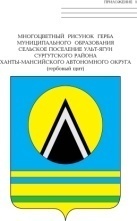 